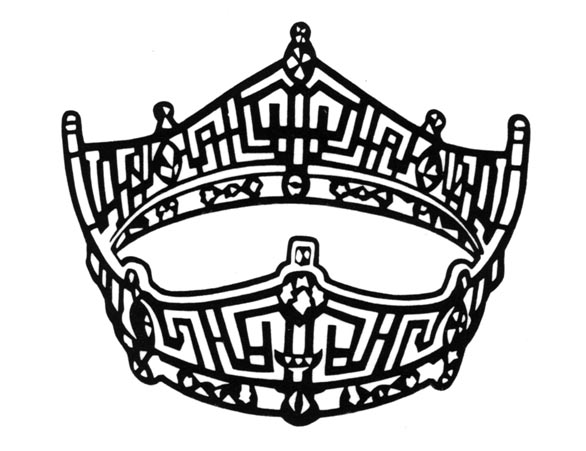 Miss Bucks County, Miss Montgomery County, and theMiss Liberty Bell Scholarship OrganizationSponsorship Invitation_____Yes! I would like to make a Scholarship Contribution!_____Yes! I would like to make an In-Kind Donation for the 6 winners._____ GOLD SPONSOR $750+ (Full Page Ad, 4 appearances at sponsor’s event, 4 Pageant Tickets)_____ SILVER SPONSOR $500-749 (Half Page Ad, 2 appearances, 2 Pageant Tickets)_____ BRONZE SPONSOR $250-499 (Quarter Page Ad, 1 appearance, 1 Pageant Tickets)_____ GENERAL SPONSOR $25-249 (Listing in program book and public acknowledgement during pageant production)Advertising Invitation_____Yes! I would like to buy Advertisement Space in the pageant program book!Please mail your ad design with this form or e-mail it to MissBCMCLBorg@gmail.com._____ $100.00- Full page     _____ $75.00- 1/2 page       _____ $ 50.00- 1/4 page  _____ $ 25.00- Business cardPlease consider making a donation to the Miss Bucks County, Miss Montgomery County, Miss Liberty Bell Scholarship Program, to help support the scholarship fund provided to young women in pursuit of college education.  100% of the money raised from this raffle will go towards the Miss Bucks County, Miss Montgomery County, Miss Liberty Bell Scholarship Fund.Miss Bucks County, Miss Montgomery County, and theMiss Liberty Bell Scholarship OrganizationSponsor & Ad Form_____Yes! I would like to buy Advertisement Space in the pageant program book!_____Yes! I would like to make a Scholarship Contribution!_____Yes! I would like to make a In-Kind Donation for the winners.Sponsorship Donation: _____ GOLD SPONSOR $750+ up_____ SILVER SPONSOR $500-$749_____ BRONZE SPONSOR $250-$499_____ GENERAL SPONSOR $25-$249Kind of Ad in Program Book: _____ $100.00- Full page     _____ $75.00- 1/2 page       _____ $ 50.00- 1/4 page  _____ $ 25.00- Business cardAmount of Sponsored/Ad Donation: $______________________          In-Kind Donation Worth $______________________Description of In-kind Donation:____________________________________________________________________________ BUSINESS/ORGANIZATION:___________________________________________________________ CONTACT PERSON: (Name &Title)  _______________________________________________________ ADDRESS: ___________________________________________________________________________ E-MAIL:____________________________________________ PHONE: ________________________ Make Checks Payable to: Miss Bucks County, Miss  Montgomery County, and Miss Liberty Bell Scholarship Organization
Mail completed form and payment by March 11th, 2017 to: CEG Performing Arts Academy c/o Cristina Elena Guzman684 North Broad Street -2nd floor - Philadelphia PA 19130